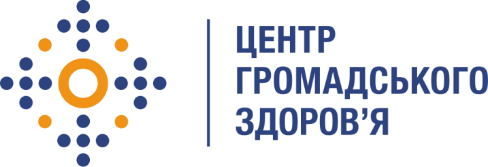 Державна установа
«Центр громадського здоров’я Міністерства охорони здоров’я України»оголошує конкурс на відбір координатора моделі фінансових доплат за лікування ВІЛНазва позиції: Спеціаліст з координації моделі фінансових доплат за лікування ВІЛІнформація щодо установи:Головним завданнями Державної установи «Центр громадського здоров’я Міністерства охорони здоров’я України» (далі – Центр) є діяльність у сфері громадського здоров’я. Центр виконує лікувально-профілактичні, науково-практичні та організаційно-методичні функції у сфері охорони здоров’я з метою забезпечення якості лікування хворих на cоціально-небезпечні захворювання, зокрема ВІЛ/СНІД, туберкульоз, наркозалежність, вірусні гепатити тощо, попередження захворювань в контексті розбудови системи громадського здоров’я. Центр приймає участь в розробці регуляторної політики і взаємодіє з іншими міністерствами, науково-дослідними установами, міжнародними установами та громадськими організаціями, що працюють в сфері громадського здоров’я та протидії соціально небезпечним захворюванням.Основні обов'язки:Координація роботи в регіонах по впровадженню моделі фінансових доплат лікарям.Участь у заходах з підготовки лікарів до участі у моделі.Участь у моніторингу та оцінці ефективності впровадження моделі фінансових доплат лікарям.Участь в розробці навчальних модулів щодо особливостей впровадження моделі. Участь у організації та проведенні програмних заходів, в тому числі робочих груп, круглих столів, семінарів, тренінгів, нарад, конференцій щодо реалізації моделі фінансових доплат лікарям.Участь в забезпеченні виконання програмних індикаторів.Участь у моніторингових візитах на сайти АРТ, лікарі на яких отримують фінансові доплати за лікування ВІЛ.Участь у тренінгах для персоналу ЦГЗ для підвищення потенціалу в області розробки і впровадження політик, моніторингу і оцінки боротьби з ВІЛ та нагляду.Виконання інших професійних обов'язків, пов’язаних з реалізацією Проекту, на вимогу керівника.Професійні та кваліфікаційні вимоги:вища освіта; знання нормативно-правової бази з питань ВІЛ-інфекції/СНІДу;досвід роботи у сфері лікування ВІЛ;відмінне знання усної та письмової ділової української мови;дотримання термінів виконання завдань;відповідальність;стресостійкість;комунікативність;вміння працювати в команді на результат.Резюме мають бути надіслані електронною поштою на електронну адресу: vacancies@phc.org.ua. В темі листа, будь ласка, зазначте: «114 – 2019 Спеціаліст з координації моделі фінансових доплат за лікування ВІЛ».Термін подання документів – до 26 червня 2018 року.За результатами відбору резюме успішні кандидати будуть запрошені до участі у співбесіді. У зв’язку з великою кількістю заявок, ми будемо контактувати лише з кандидатами, запрошеними на співбесіду. Умови завдання та контракту можуть бути докладніше обговорені під час співбесіди.Державна установа «Центр громадського здоров’я Міністерства охорони здоров’я України» залишає за собою право повторно розмістити оголошення про вакансію, скасувати конкурс на заміщення вакансії, запропонувати посаду зі зміненими обов’язками чи з іншою тривалістю контракту.